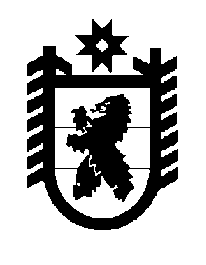 Российская Федерация Республика Карелия    ПРАВИТЕЛЬСТВО РЕСПУБЛИКИ КАРЕЛИЯПОСТАНОВЛЕНИЕот 14 мая 2013 года № 157-Пг. Петрозаводск О внесении изменений в постановление Правительства Республики Карелия от 5 декабря 2011 года № 333-ППравительство Республики Карелия п о с т а н о в л я е т:Внести прилагаемые изменения в Региональную адресную программу по переселению граждан из аварийного жилищного фонда с учетом необходимости развития малоэтажного жилищного строительства на 2011-2013 годы, утвержденную постановлением Правительства Республики Карелия от 5 декабря 2011 года № 333-П (Собрание законодательства Республики Карелия, 2011, № 12, ст. 2037; 2012, №  5, ст. 905; Карелия, 2013, 19 марта).            Глава Республики  Карелия                                                            А.П. ХудилайненПриложение к постановлениюПравительства Республики Карелияот 14 мая 2013 года № 157-П                        Изменения, которые вносятся в Региональную адресную программу по переселению граждан из аварийного жилищного фонда с учетом необходимости развития малоэтажного жилищного строительства на 2011-2013 годыВ паспорте Региональной адресной программы по переселению граждан из аварийного жилищного фонда с учетом необходимости развития малоэтажного жилищного строительства на 2011-2013 годы (далее – Программа) строку «Объемы и источники финансирования Программы» изложить в следующей редакции:Таблицу «Объем ресурсного обеспечения Программы» раздела IV Программы изложить в следующей редакции:«Объем ресурсного обеспечения Программы(рублей)В разделе VII Программы:абзац третий исключить;дополнить таблицей следующего содержания:«Объемфинансирования работ по формированию земельных участков, предназначенных для строительства домов в целях переселения граждан из аварийного жилищного фонда, проведению государственного кадастрового учета таких земельных участков, а также обеспечению таких земельных участков объектами инженерной инфраструктурыПриложение № 1 к Программе изложить в следующей редакции:Приложение № 2 к Программе изложить в редакции: «Приложение № 2 к ПрограммеРЕЕСТРаварийных многоквартирных домов по способам переселения«Объемы и источники 
финансирования      
Программы           - объем финансирования Программы составит  31 006 500,00 рублей, из них:
30 982 086,60 рубля - на переселение граждан из аварийного жилищного фонда, в том числе:            23 417 080,26 рубля - средства Фонда;5 465 086,11 рубля  - средства бюджета Республики Карелия на долевое финансирование;1 696 420,23 рубля - средства местных бюджетов на долевое финансирование;403 500,00 рублей - средства местных бюджетов на оплату превышения общей площади жилых помещений;24 413,40 рубля - на формирование земельных участков, в том числе:17 349,74 рубля - средства Фонда;4 765,89 рубля  - средства бюджета Республики Карелия на долевое финансирование;2 297,77 рубля - средства местных бюджетов на долевое финансирование».Направление использова-ния средствВсегоСредства ФондаСредства бюджета Республики Карелия Средства бюджетов муниципальных образованийСредства бюджетов муниципальных образованийНаправление использова-ния средствВсегоСредства ФондаСредства бюджета Республики Карелия на долевое финанси-рованиена оплату превыше-ния общей площади жилых помещенийПереселение из аварийного жилищного фонда30 982 086,6023 417 080,265 465 086,111 696 420,23403 500,00Формирова-ние земель-ных участков и обеспечение их объектами инженерной инфраструк-туры24 413,4017 349,744 765,892 297,77-Всего31 006 500,0023 434 430,005 469 852,001 698 718,00403 500,00».Земельный участок, предназначенный для строительства домов в целях переселения граждан из аварийного жилищного фондаЗемельный участок, предназначенный для строительства домов в целях переселения граждан из аварийного жилищного фондаЗемельный участок, предназначенный для строительства домов в целях переселения граждан из аварийного жилищного фондаСтоимость работСтоимость работСтоимость работСтоимость работСтоимость работСтоимость работСтоимость работСтоимость работСтоимость работСтоимость работместоположение
(адрес) земельного  
участкапло- 
щадь 
земель-
ного 
учас-
ткакадастровый
номер земельного 
участкавсегов том числев том числев том числев том числев том числев том числев том числев том числев том числеместоположение
(адрес) земельного  
участкапло- 
щадь 
земель-
ного 
учас-
ткакадастровый
номер земельного 
участкавсегоформиро-вание   
земельных   
участковпроведение  
государст-венного
кадастрового   
учета  
земельных    
участковобеспечение земельных участков объектами инженерной 
инфраструктурыобеспечение земельных участков объектами инженерной 
инфраструктурыобеспечение земельных участков объектами инженерной 
инфраструктурыобеспечение земельных участков объектами инженерной 
инфраструктурыобеспечение земельных участков объектами инженерной 
инфраструктурыобеспечение земельных участков объектами инженерной 
инфраструктурыобеспечение земельных участков объектами инженерной 
инфраструктурыместоположение
(адрес) земельного  
участкапло- 
щадь 
земель-
ного 
учас-
ткакадастровый
номер земельного 
участкавсегоформиро-вание   
земельных   
участковпроведение  
государст-венного
кадастрового   
учета  
земельных    
участковвсегов том числев том числев том числев том числев том числев том числеместоположение
(адрес) земельного  
участкапло- 
щадь 
земель-
ного 
учас-
ткакадастровый
номер земельного 
участкавсегоформиро-вание   
земельных   
участковпроведение  
государст-венного
кадастрового   
учета  
земельных    
участковвсеговодо-  
снабже-
ниеводо-  
отведе-
ниетепло-
снаб- 
жениегазо- 
снаб- 
жениеэлектро-
снаб-   
жениеобъекты    
связиместоположение
(адрес) земельного  
участкакв. мрублейрублейрублейрублейрублейрублейрублейрублейрублейрублейЛяскельское сельское поселение                                                                                       Ляскельское сельское поселение                                                                                       Ляскельское сельское поселение                                                                                       Ляскельское сельское поселение                                                                                       Ляскельское сельское поселение                                                                                       Ляскельское сельское поселение                                                                                       Ляскельское сельское поселение                                                                                       Ляскельское сельское поселение                                                                                       Ляскельское сельское поселение                                                                                       Ляскельское сельское поселение                                                                                       Ляскельское сельское поселение                                                                                       Ляскельское сельское поселение                                                                                       Ляскельское сельское поселение                                                                                       пос. Хийденсельга, ул. Заречная, д.12а2999,0010:05: 0030204:11424 413,4024 413,4000000000Итого по Ляскельскому сельскому поселению         X24 413,4024 413,4000000000Итого по Республике КарелияX24 413,4024 413,4000000000».«Приложение № 1 к Программе«Приложение № 1 к Программе«Приложение № 1 к Программе«Приложение № 1 к Программе«Приложение № 1 к Программе«Приложение № 1 к Программе«Приложение № 1 к Программе«Приложение № 1 к Программе«Приложение № 1 к Программе«Приложение № 1 к Программе«Приложение № 1 к Программе«Приложение № 1 к Программе«Приложение № 1 к Программе«Приложение № 1 к Программе«Приложение № 1 к Программе«Приложение № 1 к Программе«Приложение № 1 к Программе«Приложение № 1 к Программе«Приложение № 1 к Программе«Приложение № 1 к Программе«Приложение № 1 к Программе«Приложение № 1 к Программе«Приложение № 1 к Программе«Приложение № 1 к Программе«Приложение № 1 к Программе«Приложение № 1 к Программе«Приложение № 1 к Программе«Приложение № 1 к Программе«Приложение № 1 к Программе«Приложение № 1 к Программе«Приложение № 1 к Программе«Приложение № 1 к Программе«Приложение № 1 к Программе«Приложение № 1 к Программе«Приложение № 1 к ПрограммеПеречень аварийных многоквартийных домовПеречень аварийных многоквартийных домовПеречень аварийных многоквартийных домовПеречень аварийных многоквартийных домовПеречень аварийных многоквартийных домовПеречень аварийных многоквартийных домовПеречень аварийных многоквартийных домовПеречень аварийных многоквартийных домовПеречень аварийных многоквартийных домовПеречень аварийных многоквартийных домовПеречень аварийных многоквартийных домовПеречень аварийных многоквартийных домовПеречень аварийных многоквартийных домовПеречень аварийных многоквартийных домовПеречень аварийных многоквартийных домовПеречень аварийных многоквартийных домовПеречень аварийных многоквартийных домовПеречень аварийных многоквартийных домовПеречень аварийных многоквартийных домовПеречень аварийных многоквартийных домовПеречень аварийных многоквартийных домовПеречень аварийных многоквартийных домовПеречень аварийных многоквартийных домовПеречень аварийных многоквартийных домовПеречень аварийных многоквартийных домовПеречень аварийных многоквартийных домовПеречень аварийных многоквартийных домовПеречень аварийных многоквартийных домовПеречень аварийных многоквартийных домовПеречень аварийных многоквартийных домовПеречень аварийных многоквартийных домовПеречень аварийных многоквартийных домовПеречень аварийных многоквартийных домовПеречень аварийных многоквартийных домовПеречень аварийных многоквартийных домов№ п/пАдрес
МКДДокумент,
подтверж-дающий признание МКД
аварийнымДокумент,
подтверж-дающий признание МКД
аварийнымПланируемая дата  окончания
переселенияПланируемая дата сноса МКДПланируемая дата сноса МКДЧисло жителей, всегоЧисло жителей, всегоЧисло жителей, всегоЧисло жителей, всегоЧисло жителей, планируемых
 к переселениюЧисло жителей, планируемых
 к переселениюОбщая площадь жилых
помещений МКДКоличество расселяемых жилых
помещенийКоличество расселяемых жилых
помещенийКоличество расселяемых жилых
помещенийРасселяемая площадь жилых
помещенийРасселяемая площадь жилых
помещенийРасселяемая площадь жилых
помещенийРасселяемая площадь жилых
помещенийРасселяемая площадь жилых
помещенийРасселяемая площадь жилых
помещенийСтоимость переселения гражданСтоимость переселения гражданСтоимость переселения гражданСтоимость переселения гражданСтоимость переселения гражданСтоимость переселения гражданСтоимость переселения гражданСтоимость переселения гражданСтоимость переселения гражданДополнительные источники
финансированияДополнительные источники
финансированияДополнительные источники
финансирования№ п/пАдрес
МКДДокумент,
подтверж-дающий признание МКД
аварийнымДокумент,
подтверж-дающий признание МКД
аварийнымПланируемая дата  окончания
переселенияПланируемая дата сноса МКДПланируемая дата сноса МКДЧисло жителей, всегоЧисло жителей, всегоЧисло жителей, всегоЧисло жителей, всегоЧисло жителей, планируемых
 к переселениюЧисло жителей, планируемых
 к переселениюОбщая площадь жилых
помещений МКДвсегов том числев том числевсегов том числев том числев том числев том числев том числевсеговсеговсегов том числев том числев том числев том числев том числев том числеДополнительные источники
финансированияДополнительные источники
финансированияДополнительные источники
финансирования№ п/пАдрес
МКДномердатаПланируемая дата  окончания
переселенияПланируемая дата сноса МКДПланируемая дата сноса МКДЧисло жителей, всегоЧисло жителей, всегоЧисло жителей, всегоЧисло жителей, всегоЧисло жителей, планируемых
 к переселениюЧисло жителей, планируемых
 к переселениюОбщая площадь жилых
помещений МКДвсегочастная
собственностьмуниципальная
собственностьвсегочастная
собственностьчастная
собственностьчастная
собственностьмуниципальная
собственностьмуниципальная
собственностьвсеговсеговсегоза счет средств
Фондаза счет средств
Фондаза счет средств
бюджета субъекта
Российской
Федерацииза счет средств
бюджета субъекта
Российской
Федерацииза счет средств
местного бюджетаза счет средств
местного бюджетаДополнительные источники
финансированияДополнительные источники
финансированияДополнительные источники
финансирования№ п/пАдрес
МКДномердатаПланируемая дата  окончания
переселенияПланируемая дата сноса МКДПланируемая дата сноса МКДче-ло-векче-ло-векче-ло-векче-ло-векче-ло-векче-ло-веккв.меди-ницеди-ницеди-ницкв.мкв.мкв.мкв.мкв.мкв.мрублейрублейрублейрублейрублейрублейрублейрублейрублейрублейрублейрублей12345667777889101112131414141515161616171718181919202020Итого по Республике КарелияИтого по Республике Карелияхххх5757575757571 215,80237161 020,10306,20306,20306,20713,90713,9030 578 586,6030 578 586,6030 578 586,6023 417 080,2623 417 080,265 465 086,115 465 086,111 696 420,231 696 420,23403 500,00403 500,00403 500,00Итого по Сегежскому городскому поселениюИтого по Сегежскому городскому поселениюхххх141414141414382,00707348,80348,80348,8010 464 000,0010 464 000,0010 464 000,008 013 331,008 013 331,001 225 334,001 225 334,001 225 335,001 225 335,000,000,000,001.г.  Сегежа, ул. Мира, д. 6129.05.200802.201302.201302.2013141414141414382,00707348,800,000,000,00348,80348,8010 464 000,0010 464 000,0010 464 000,008 013 331,008 013 331,001 225 334,001 225 334,001 225 335,001 225 335,000,000,000,00Итого по Ляскельскому сельскому поселениюИтого по Ляскельскому сельскому поселениюхххх121212121212326,90404164,400,000,000,00164,40164,404 907 586,604 907 586,604 907 586,603 758 229,263 758 229,261 034 421,111 034 421,11114 936,23114 936,230,000,000,002.пос. Хий-денсельга, ул. Ладож-ская, д. 12907.11.200902.201302.201302.2013121212121212326,90404164,400,000,000,00164,40164,404 907 586,604 907 586,604 907 586,603 758 229,263 758 229,261 034 421,111 034 421,11114 936,23114 936,230,000,000,00Итого по Рабоче-островскому сельскому поселениюИтого по Рабоче-островскому сельскому поселениюхххх313131313131506,901275506,90306,20306,20306,20200,70200,7015 207 000,0015 207 000,0015 207 000,0011 645 520,0011 645 520,003 205 331,003 205 331,00356 149,00356 149,00403 500,00403 500,00403 500,0012345678910111213141516171819203.пос. Рабо-чеостровск, ул. Октябрь-ская, д. 13б/н21.11.200602.201302.20133359,1021159,1029,8029,301 773 000,001 357 763,00373 713,0041 524,000,004.пос. Рабо-чеостровск, ул. Октябрь-ская, д. 26б/н21.11.200602.201302.20131010127,60312127,6055,9071,703 828 000,002 931 482,00806 866,0089 652,000,005.пос. Рабо-чеостровск, ул. Строи-телей, д. 4б/н24.11.200602.201302.201355104,80220104,80104,800,003 144 000,002 407 675,00662 692,0073 633,000,006.пос. Рабо-чеостровск, ул. Строи-телей, д. 8б/н24.11.200602.201302.20135599,7020299,700,0099,702 991 000,002 290 508,00630 443,0070 049,000,007.пос. Рабо-чеостровск, ул. Строи-телей, д. 9б/н24.11.200602.201302.201388115,70330115,70115,700,003 471 000,002 658 092,00731 617,0081 291,00403 500,00».№ п/пАдрес МКДРасселяемая площадьРасселяемая площадьСтроительство МКДСтроительство МКДСтроительство МКДПриобретение жилых
помещений у застройщиковПриобретение жилых
помещений у застройщиковПриобретение жилых
помещений у застройщиковПриобретение жилых помещений у лиц, не являющихся застройщикомПриобретение жилых помещений у лиц, не являющихся застройщикомПриобретение жилых помещений у лиц, не являющихся застройщикомВыкуп жилых помещений у
собственни-ковВыкуп жилых помещений у
собственни-ковВыкуп жилых помещений у
собственни-ковСтоимость, всегоДополнительные источники финансированияНормативная стоимость 1 кв.м3/4 от нормативной стоимости№ п/пАдрес МКДвсегочастная собственность в том числеплощадьстоимостьудельная стоимость   1 кв. мплощадьстоимостьудельная стоимость     1 кв. мплощадьстоимостьудельная стоимость         1 кв. мплощадьстоимостьудельная стоимость    1 кв. мСтоимость, всегоДополнительные источники финансированияНормативная стоимость 1 кв.м3/4 от нормативной стоимости№ п/пАдрес МКДкв. мкв. мкв. мрублейрублейкв. мрублейрублейкв. мруб-лейруб-лейкв. мруб-лейруб-лейрублейрублейрублейрублей1234567891011121314151617181920Итого по Республике КарелияИтого по Республике Карелия1 020,10306,20513,2015 371 586,6030000,00506,9015 207 000,0030000,000,000,000,000,0030 578 586,60403 500,0030000,0022500,00Итого по Сегеж-скому город-скому поселе-ниюИтого по Сегеж-скому город-скому поселе-нию348,800,00348,8010 464 000,0030000,000,000,000,000,000,000,0010 464 000,000,0030000,0022500,001.г. Сегежа, ул. Мира, д. 6   348,800,00348,8010 464 000,0030000,000,000,000,000,000,000,000,000,000,0010 464 000,000,0030000,0022500,00Итого по Ляскельскому сельскому поселениюИтого по Ляскельскому сельскому поселению164,400,00164,404 907 586,6030000,000,000,000,000,000,000,004 907 586,600,0030000,0022500,002.пос. Хий-денсельга, ул. Ладож-ская, д. 1164,400,00164,404 907 586,6030000,000,000,000,000,000,000,000,000,000,004 907 586,600,0030000,0022500,001234567891011121314151617181920Итого по Рабочеостров-скому сельскому поселениюИтого по Рабочеостров-скому сельскому поселению506,90306,200,000,00506,9015 207 000,0030000,000,000,000,000,0015 207 000,00403 500,0030000,0022500,003.пос. Рабо-чеостровск, ул. Октябрь-ская, д. 1359,1029,800,000,000,0059,101 773 000,0030000,000,000,000,000,000,000,001 773 000,000,0030000,0022500,004.пос. Рабо-чеостровск, ул. Октябрь-ская, д. 26127,6055,900,000,000,00127,603 828 000,0030000,000,000,000,000,000,000,003 828 000,000,0030000,0022500,005.пос. Рабо-чеостровск, ул. Строи-телей, д. 4104,80104,800,000,000,00104,803 144 000,0030000,000,000,000,000,000,000,003 144 000,000,0030000,0022500,006.пос. Рабо-чеостровск, ул. Строи-телей, д. 899,700,000,000,000,0099,702 991 000,0030000,000,000,000,000,000,000,002 991 000,000,0030000,0022500,007.пос. Рабо-чеостровск, ул. Строи-телей, д. 9115,70115,700,000,000,00115,703 471 000,0030000,000,000,000,000,000,000,003 471 000,00403 500,0030000,0022500,00».